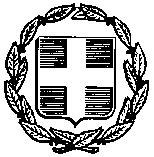 ΕΛΛΗΝΙΚΗ ΔΗΜΟΚΡΑΤΙΑ Ηράκλειο, 24-3-2020Α.Π. 537Προς: 1. ΠΔΕ Κρήτης           2. Δ/νση Π/θμιας Εκπ/σης                 Ηρακλείου           3. Δ/νση Δ/θμιας Εκπ/σης                ΗρακλείουΘΕΜΑ: Δίκτυο Υποστήριξης της Σχολικής ΚοινότηταςΛαμβάνοντας υπόψη την από 21-3-2020  (ΦΕΚ 956 τεύχος Β΄) Κοινή Υπουργική Απόφαση και την υπ’ αριθ. πρωτ. 39317/ΓΔ4/19-3-2020 απόφαση της Υφυπουργού Παιδείας «Εξ αποστάσεως υποστήριξη μαθητών/τριών με αναπηρία ή/και ειδικές εκπαιδευτικές ανάγκες», προτείνεται:Αρχικά, οι διευθυντές των σχολείων πρωτοβάθμιας και δευτεροβάθμιας εκπαίδευσης να επικοινωνήσουν με τις ΕΔΕΑΥ ή τους ψυχολόγους που τα υποστηρίζουν, ώστε να δημιουργήσουν από κοινού ένα ερωτηματολόγιο στο google doc,  στο οποίο θα μπορούν οι γονείς να υποβάλλουν νέο αίτημα υποστήριξης. Το ερωτηματολόγιο θα αναρτάται στην ιστοσελίδα του σχολείου και θα αποστέλλεται ως σύνδεσμος στους γονείς μέσω ηλεκτρονικού ταχυδρομείου. Οι γονείς που υποστηρίζονται  ήδη από την ΕΔΕΑΥ ή και  ψυχολόγους των σχολείων, ενημερώνονται για τη δυνατότητα υποστήριξης μέσω Skype, Viber και Messenger με βιντεοκλήση ή μόνο ηχητική επικοινωνία. Ανάλογα με τις ανάγκες των ωφελουμένων ιεραρχούνται οι ανάγκες και καθορίζεται  η διάρκεια και η συχνότητα  της υποστήριξης. Οι Διευθυντές με την βοήθεια των ψυχολόγων και κοινωνικών λειτουργών, δημιουργούν ένα αρχείο οδηγιών για την αντιμετώπιση της κρίσης για γονείς παιδιά και οικογένειες, ώστε να υπάρχει ένα σταθερό επιστημονικό πλαίσιο υποστήριξης για τη διευκόλυνση της σχολικής κοινότητας. Ιδιαίτερη μέριμνα θα δοθεί στην προσαρμογή των οδηγιών και για ομάδες παιδιών τα οποία, εξαιτίας των υπαρχουσών δυσκολιών, αντιμετωπίζουν δευτερογενή  προβλήματα. Τα σχολεία που δεν υποστηρίζονται από ΕΔΕΑΥ ή ψυχολόγο ή αντιμετωπίζουν κάποια δυσκολία στη διαχείριση ψυχοκοινωνικών αναγκών μαθητή από το υποστηρικτικό του πλαίσιο (ψυχολόγο ή και κοινωνικό λειτουργό) προτείνεται να απευθύνονται στο οικείο ΚΕΣΥ, το οποίο ήδη έχει δημιουργήσει φόρμα στο Google Drive, στην οποία μπορούν να εκδηλώσουν ενδιαφέρον οι οικογένειες που επιθυμούν να υποστηριχθούν. Η παραπάνω φόρμα μπορεί να σταλεί ως σύνδεσμος μέσω ηλεκτρονικού ταχυδρομείου από τους διευθυντές των σχολείων στις οικογένειες και θα βρίσκεται αναρτημένη στο ιστολόγιο του οικείου ΚΕΣΥ και στην ιστοσελίδα των Σχολείων, εφόσον διαθέτουν.    	Οι διευθυντές των ειδικών σχολείων και των γενικών σχολείων προτείνεται να ενημερώσουν όλα τα μέλη των ΕΔΕΑΥ και τους ψυχολόγους να επικοινωνούν με το οικείο ΚΕΣΥ, ώστε να υπάρχει ένα κοινό σταθερό επιστημονικό πλαίσιο παρέμβασης που να στηρίζεται στη συνεργασία των φορέων.  	Στο παράρτημα που ακολουθεί το υλικό που προτείνεται είναι για χρήση εκπαιδευτικών, ψυχολόγων  και κοινωνικών λειτουργών και γενικότερα για όλα τα μέλη της σχολικής μονάδας και ευρύτερα της σχολικής κοινότητας, προκειμένου να μπορούν να ανταποκριθούν στις ανάγκες εκπαιδευτικών, οικογενειών και μαθητών στις κρίσιμες αυτές συνθήκες με ενιαίο επιστημονικό και αποτελεσματικό τρόπο. Η προϊσταμένη   του Κ.Ε.Σ.Υ. Ηρακλείου                                                                                         Ελένη Π. ΜαράκηΠΑΡΑΡΤΗΜΑΠαρακάτω προτείνεται υλικό και ιστοσελίδες τα οποία μπορούν να αξιοποιηθούν στη διαδικασία υποστήριξης της σχολικής κοινότηταςΥποστήριξη της οικογένειαςΣυζητώντας με τα παιδιά για τον COVID-19https://drive.google.com/file/d/1lGL9_bEh0bHjRg1wnPiikeLsijUxQXWk/view?usp=sharingΈνα παραμύθι για τον COVID-19https://drive.google.com/file/d/1ULZgIRzEvC-bF7pNMmMuVRmfkgyLT63N/view?usp=sharingΧρήσιμες οδηγίες για γονείςhttps://drive.google.com/file/d/1nqElWvi5vyPlj_CGUkY8b_hsftbUya0J/view?usp=sharingΟδηγίες σε ηλικιωμένουςhttps://drive.google.com/file/d/1nqElWvi5vyPlj_CGUkY8b_hsftbUya0J/view?usp=sharingΠαιδιά με αυτισμόhttps://drive.google.com/file/d/14_D1GmBB2DMk9CPVDwIwQGnegxAmOIPX/view?usp=sharingΗ ανατροπή της ρουτίνας των αυτιστικώνhttps://drive.google.com/file/d/14_D1GmBB2DMk9CPVDwIwQGnegxAmOIPX/view?usp=sharingΠρακτικές συμβουλές για τη διαχείριση του άγχουςhttps://drive.google.com/file/d/1Pbi2Z7GOmBWITLUYYzOXCQWkQmzGHvX1/view?usp=sharingΙστοσελίδεςΤο Φωτόδεντρο είναι το Πανελλήνιο Ψηφιακό Αποθετήριο Μαθησιακών Αντικειμένων για την πρωτοβάθμια και δευτεροβάθμια εκπαίδευση όπου μπορείτε να βρείτε Εκπαιδευτικό Υλικό και πολλές Δωρεάν Εφαρμογές. http://photodentro.edu.gr/aggregator/Διαδραστικά σχολικά βιβλία - Περιέχει όλα τα βιβλία των τριών σχολικών βαθμίδων με εμπλουτισμένα link, με σχετικά βίντεο και δραστηριότητες ανά ενότητα και βιβλίο.
http://ebooks.edu.gr/new/Στην επίσημη σελίδα του Υπουργείο Παιδείας  στην ενότητα Ειδικής Αγωγής μπορείτε να βρείτε θέματα σχετικά με τα Σχολεία, την Αξιολόγηση των μαθητών, Εκπαιδευτικό Υλικό, χρήσιμα Έντυπα και Ανακοινώσεις.Το e-yliko  είναι η επίσημη Διαδικτυακή Πύλη του Υπουργείου Παιδείας όπου μπορείτε να βρείτε: Εκπαιδευτικό, Ενημερωτικό, Επιμορφωτικό Υλικό και Ειδικό Εκπαιδευτικό Λογισμικό.Στο i-create μπορείτε να βρείτε Δωρεάν Διαδραστικά Εκπαιδευτικά Παιχνίδια για Εκμάθηση Γραμμάτων, όπως το “Ένα Γράμμα Μια Ιστορία”.Στο storybird μπορείτε να φτιάξετε τις δικές σας Κοινωνικές Ιστορίες ή και να βρείτε κάποιες έτοιμες Δωρεάν .Στα arbeitsmaterial και autismushamburg μπορείτε να βρείτε πλούσιο Δωρεάν Εργοθεραπευτικό Υλικό, καθώς και Ιδέες για κατασκευή εκπαιδευτικού υλικού και δραστηριοτήτων. Ο browser Google Chrome σας δίνει τη δυνατότητα μετάφρασης της σελίδας στα Ελληνικά.Το “Μαγικό Φίλτρο” είναι ένα Ψηφιακό Παιχνίδι Περιπέτειας που αναπτύχθηκε από το Εργαστήρι Νέων Τεχνολογιών στην Επικοινωνία, την Εκπαίδευση και τα ΜΜΕ στα πλαίσια του έργου ΕΠΙΝΟΗΣΗ – Εξειδίκευση Εκπαιδευτικών και Παραγωγή Εκπαιδευτικού Υλικού για Ήπια Νοητική Καθυστέρηση.Το “Παράξενο Ταξίδι του Φουντούλη” είναι ένα Δωρεάν Εκπαιδευτικό Λογισμικό που στόχο έχει τη Γλωσσική Καλλιέργεια των μαθητών του Νηπιαγωγείου, της Α’ και Β’ Τάξης του Δημοτικού Σχολείου.Το “Νησί του Άσου” είναι ένα Ολοκληρωμένα Δωρεάν Εκπαιδευτικό Λογισμικό για την Α’ και Β’ Δημοτικού, με Ασκήσεις, Παιχνίδια, Φύλλα Εργασίας, Διαθεματικές Δραστηριότητες και χρήσιμους συνδέσμους. Αντίστοιχα, μπορείτε να βρείτε Εκπαιδευτικά Λογισμικά για την Γ’ – Δ’ Δημοτικού, και Ε’ – Στ’ Δημοτικού.Η Πολύχρωμη Τάξη είναι ένα προσωπικό ιστολόγιο με Δωρεάν Εκπαιδευτικό Υλικό, Φύλλα Εργασίας, Εφαρμογές, Λογισμικά, Παιχνίδια και Ιδέες για Κατασκευές.Ο Μικρός Αναγνώστης είναι η σελίδα του Εθνικού Κέντρου Βιβλίου με στόχο τα παιδιά. Εκεί μπορείτε να βρείτε προτάσεις για Βιβλία, παρουσιάσεις Συγγραφέων, Πληροφορίες για Δράσεις Φιλαναγνωσίας, Βιβλιοθήκες και άλλα.Στο Σπουδαστήριο Νέου Ελληνισμού μπορείτε να βρείτε Ανθολόγια Παιδικά, Μαρτυριών, Αναγνώσεων, Λογοτεχνίας, Έργα Αναφοράς και Συνδέσεις και Βιογραφίες Λογοτεχνών.Στην σελίδα του Παιδαγωγικού Ινστιτούτου θα βρείτε: γενικό εκπαιδευτικό υλικό, λογισμικά και υλικό για παιδία με προβλήματα όρασης και ακοής καθώς και σχολικά εγχειρίδια.Στην σελίδα e-yliko.gr θα βρείτε ηλεκτρονικά παιχνίδια για υπολογιστή σε σχέση με τους αριθμούς, ποσότητες, χρώματα-σχήματα, χρήματα και κυκλοφοριακή αγωγή.Στην σελίδα ΕΠΙΝΟΗΣΗ θα βρείτε το παιχνίδι περιπέτειας ΜΑΓΙΚΟ ΦΙΛΤΡΟ.Το Πανεπιστήμιο Ιωαννίνων ανέπτυξε δύο πολύ χρήσιμα λογισμικά το ΕΥ-ΔΟΜΗ και ΥΠΕΡ-ΔΟΜΗEva-edu: Εκπαιδευτικό υλικό για παιδιά στο φάσμα του αυτισμού, π.χ κοινωνικές ιστορίες, προγράμματα αυτορρύθμισης κ.αEmathima : Περιέχει εκπαιδευτικό υλικό για όλες τις τάξεις του δημοτικού σχολείου καθώς και υλικό ειδικής εκπαίδευσης.e-selides : 8.100 αρχεία με υλικό Α/θμιας εκπαίδευσης, χειροτεχνίες, γιορτές, μουσική κ.αΘρανία: σχολικά βοηθήματα, φύλλα εργασίας, δραστηριότητες, κατασκευές και συμπληρωματικό υλικό για μαθητές του δημοτικού.Ο Ξεχωριστός κόσμος της ειδικής αγωγής: Μια πολύ οργανωμένη σελίδα με πλούσιο και ΔΩΡΕΑΝ υλικό  www.kidmedia.gr: Τα λογισμικά της Kidmedia για μικρά παιδιάΥλικό  του Παιδαγωγικού Ινστιτούτου http://www.pi-schools.gr/software/dimotiko/Ασκήσεις, online δραστηριότητες και βίντεο για πολλές ενότητες από τα βιβλία για τις τάξεις Α', Β', Ε' και ΣΤ'.http://www.stintaxi.com/Περιβάλλον, η προστασία του δάσους – Του Υπουργείου Παιδείαςhttp://ts.sch.gr/repo/online-packages/dim-perivallon-i-prostasia-tou-dasous/INDEX/index.htmlΔιαδικτυακή εκπαιδευτική πύλη ψυχαγωγίας και μάθησης για μικρά παιδιάhttp://www.mikrapaidia.gr/Παιχνίδια μνήμης, λογικής, γνώσεων- του Ιδρύματος Μείζονος Ελληνισμούhttp://www.imeakia.gr/  
Εκπαιδευτικό υλικό, σχολικά βοηθήματα, διαδραστικές ασκήσεις, εκπαιδευτικά βίντεο, αφίσες και άλλαhttp://www.thrania.com/Ο Γραφούλης και η Γραφούλα
Μια σελίδα αποκλειστικά για την Α' Δημοτικού
http://www.protaki.gr/
Εκπαιδευτικά παιχνίδια και ασκήσεις για παιδιά από νηπιαγωγείο έως και το Λύκειο.http://e-didaskalia.blogspot.gr/http://www.reoulita.com/Εδώ αναρτάται υλικό, το οποίο μπορούν οι εκπαιδευτικοί της προσχολικής και δημοτικής εκπαίδευσης να χρησιμοποιούν, στο Γλωσσικό μάθημα. http://ideesgiadaskalous.blogspot.com.cy/Υλικό διδασκαλίας για γλώσσα, μαθηματικά, ιστορία και γεωγραφία http://webdaskaloi.blogspot.com.cy/Θα βρείτε υλικό για τα γνωστικά αντικείμενα του δημοτικού σχολείουhttp://www.e-selides.gr/downloads.phpΠρωτοβάθμια εκπαίδευση (φύλλα εργασίας, επαναληπτικά, αξιολογήσεις) για ιστορία, γλώσσα, επιστήμη, μαθηματικά κ.άhttp://taksiasterati.blogspot.com.cy/Γλώσσα και μαθηματικά α΄ και ΄β Τάξηςhttps://www.mikramathimatagrafis.com/Υλικό παραγωγής γραπτού λόγου  http://anoixtosxoleio.weebly.com/Θα βρείτε υλικό για Ε΄ και Στ΄ τάξη,  http://www.kindykids.gr/teachers.htmlΥλικό για το νηπιαγωγείο. http://xwrapaidiwn.blogspot.com.cy/Υλικό για το νηπιαγωγείο:Υπάρχουν βέβαια και τα ξενόγλωσσα sites που μπορούν να σας φάνουν χρήσιμα.www.thewatsoninstitute.org εδώ θα βρείτε πολλές Ιστορίες Κοινωνικής Συμπεριφοράς.www.do2learn.com ακαδημαϊκές ασκήσεις, κάρτες, συμπεριφορά και κοινωνικές δεξιότητεςΤο www.educateautism.com ακόμα ένα site με έντυπο υλικό χρώματα, σχήματα, μέρες, σωματογνωσία και πολλά άλλα.Eslpages κάρτες με αντίθετα, μέρη του σώματος και πολλά άλλα.Kidspark εκτυπώσιμα πάζλ κ.αΛογισμικάΜια συλλογή λογισμικού από το Πανεπιστήμιο Αθηνών θα βρείτε και στη Συλλογή  ΑΘΗΝΑΣτο tux4kids βρίσκετε Ελεύθερο Λογισμικό  όπου τα παιδιά παίζουν και μαθαίνουν αποτελεσματικά ΜαθηματικάΣτο skool βρίσκετε Ελεύθερα Λογισμικά και Εφαρμογές για Μαθηματικά, Φυσική, Χημεία, Βιολογία για Δημοτικό, Γυμνάσιο και ΛύκειΟι Μικροί Καλλιτέχνες είναι ένα ολοκληρωμένο Δωρεάν Εκπαιδευτικό Λογισμικό με ενότητες Ζωγραφικής, Σχεδίου, Μουσικής, Κειμένων, Εικόνων και Έργων Τέχνης. Ενδείκνυται για την προσχολική αγωγή, τις πρώτες τάξεις του δημοτικού σχολείου και για μαθητές με Μαθησιακές και Ειδικές Μαθησιακές Δυσκολίες.Εικαστικά Α’- Στ’ Δημοτικού είναι ένα ολοκληρωμένο Δωρεάν Εκπαιδευτικό Λογισμικό με Υλικό, Διαθεματικές Δραστηριότητες, Πληροφορίες και Δραστηριότητες για τα Υλικά, τα Μέσα, τις Τεχνικές, την Ιστορία της Τέχνης και άλλα.Kidmedia. Εκπαιδευτικά παιχνίδια για υπολογιστές, tablet και smart phone και εκπαιδευτικό λογισμικό για μικρά παιδιάΤο “Νησί του Άσου” είναι ένα Ολοκληρωμένα Δωρεάν Εκπαιδευτικό Λογισμικό για την Α’ και Β’ Δημοτικού, με Ασκήσεις, Παιχνίδια, Φύλλα Εργασίας, Διαθεματικές Δραστηριότητες και χρήσιμους Συνδέσμους. Αντίστοιχα, μπορείτε να βρείτε Εκπαιδευτικά Λογισμικά για την Γ’ – Δ’ Δημοτικού, και Ε’ – Στ’ Δημοτικού.Το sebran. Με το λογισμικό αυτό οι μαθητές παίζουν και μαθαίνουν προσθέσεις, αφαιρέσεις, πολλαπλασιασμούς, παιχνίδια μνήμης, κρεμάλα και διαβάζουν λεξούλες
http://www.wartoft.nu/software/sebran/Ο Παγκόσμιος  χάρτης http://www.google.com/earth/index.htmlΤο Hot Potatoes είναι ένα πρόγραμμα ανοιχτού λογισμικού με το οποίο μπορείτε να δημιουργήσετε ασκήσεις διαφόρων μορφών για χρήση είτε μέσω internet είτε μέσω υπολογιστή. http://users.sch.gr/nikbalki/epim_kse/EL_genikis.htm#HotPotatoesΠρογράμματα ζωγραφικής. Δυνατότητες δημιουργικής γραφής, σύνθεσης πρωτότυπων ιστοριών και παραγωγή κινούμενων σχεδίων http://users.sch.gr/nikbalki/epim_kse/EL_genikis.htm#ProgrammataZografikisΕργαλείο γραφικών γενικής χρήσης με πολλαπλές σχεδιαστικές δυνατότητες, δημιουργικής γραφής, σύνθεσης πρωτότυπων ιστοριών, παραγωγής κινούμενων σχεδίων. Ανοικτό εκπαιδευτικό εργαλείο εποικοδομητικής μάθησης. http://users.sch.gr/nikbalki/epim_kse/EL_genikis.htm#RNAΛογισμικά με τη μορφή πληροφόρησης https://www.wikipedia.org/Λογισμικά Προσομοίωσης  https://phet.colorado.edu/el/simulations/category/physics Σελίδες δημιουργικής απασχόλησης μέσα κι έξω από την ψηφιακή τάξηΚινηματογραφική εκπαίδευση εξ αποστάσεως για τους μαθητέςhttps://www.alfavita.gr/ekpaideysi/315613_protoboylia-kinimatografiki-ekpaideysi-ex-apostaseos-gia-toys-mathites?fbclid=IwAR0TIfZn0XTpOL2sOX1t6UKqcWJugL2l-b-4cHpQyBFb_trUUkFYSqyEc20MENOYME ΣΠΙΤΙ ας το ανακαλύψουμε!
Μπείτε στην παρακάτω σελίδα και ακολουθήστε τις οδηγίες  :http://www.bookbook.gr/e-%CE%B4%CF%81%CE%B1%CF%83%CF%84%CE%B7%CF%81%CE%B9%CF%8C%CF%84%CE%B7%CF%84%CE%B5%CF%82-%CE%BB%CE%AD%CE%BE%CE%B5%CE%B9%CF%82-%CE%BA%CE%B1%CE%B9-%CE%BA%CE%B5%CE%AF%CE%BC%CE%B5%CE%BD%CE%B1/973-%CE%B1%CE%BD%CE%B1%CE%BA%CE%AC%CE%BB%CF%85%CF%88%CE%B5-%CF%84%CE%BF-%CF%83%CF%80%CE%AF%CF%84%CE%B9-%CF%83%CE%BF%CF%85-%CE%B5%CF%81%CE%B3%CE%B1%CF%83%CF%84%CE%AE%CF%81%CE%B9%CE%BF
https://www.classdojo.com/el-gr/ (Φέρνουμε όλη την οικογένεια στην τάξη)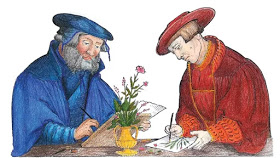 Ζωγραφική:http://library.nyam.org/colorourcollections/  (390 pdf για να χρωματίσουμε διάσημους πίνακες από 100 μουσεία του κόσμου)Ελληνοεκδοτική : Διαγωνισμός Ζωγραφικής  για παιδιά Νηπιαγωγείου και όλων των τάξεων Δημοτικού https://www.facebook.com/ellinoekdotiki/photos/a.546619052019472/3292196150795068/?type=3&theater 

Κάθε πρωί το Δίκτυο Εικαστικών Εκπαιδευτικών Προγραμμάτων Σύρου θα ανακοινώνει ένα θέμα. Παιδιά από όλο τον κόσμο ζωγραφίζουν με ότι υλικά θέλουν το θέμα αυτό. Δημιουργούμε κάθε μέρα μια νέα διαδικτυακή έκθεση στη σελίδα του ΔΕΕΠΣ. Δείτε εδώ τις πληροφορίες για συμμετοχή :https://www.facebook.com/arteducationnetworkofsyros/Μουσεία - Κατασκευές :

https://www.tate.org.uk/kids Play free games and quizzes, find art activities, explore homework help and share your art with Tate Kids. The best art website for kids!Το Μουσείο Κυκλαδικής Τέχνης δείχνει στα παιδιά πώς θα «φτιάξουν» μόνα τους παιχνίδια από την Αρχαία Ελλάδα [εικόνες]  https://www.iefimerida.gr/politismos/menoyme-spiti-moyseio-kykladikis-tehnis-paidia Οn line Βιβλία  :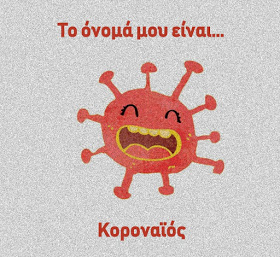 COVIBOOK: «Κατεβάστε» το βιβλίο που μιλά στα μικρά παιδιά για τον κορωνοϊό απλά και ευχάριστα: https://660919d3-b85b-43c3-a3ad-3de6a9d37099.filesusr.com/ugd/64c685_63d286ef487b437fb4aaa3c6ea2c01c4.pdf Το παραμύθι της Ελπίδας, Ελευθερία Καλούδη :https://drive.google.com/file/d/14mik6OFFbUrJET2QiZ_9QF8oNlH2Dg9Y/view?fbclid=IwAR0OBGYlaNIIr0lGq3iAMNValEEsjsH-bWaHPH4p7X8jykYBPMm6oh_ntnUΣτην Ανοιχτή Βιβλιοθήκη OpenBook στην ενότητα Παιδική Λογοτεχνία μπορείτε να βρείτε εξαιρετικά διηγήματα για παιδιά, κάποια εικονογραφημένα και με διήγηση. Ενδεικτικά, “Η Πουπού και η Καρλότα” του Ευγένιου Τριβιζά, “Ιστορίες που τις είπε η Πέτρα” της Μαρίας Αγγελίδου.Στο Bedtime Stories μπορείτε να βρείτε εικονογραφημένα παραμύθια με διήγηση στα αγγλικά. Υπάρχει επιλογή προβολής του παραμυθιού με υπότιτλους (επιλέξτε subtitles και απο-επιλέξτε naration) ώστε να αφηγηθείτε εσείς το παραμύθι, ή να αφήσετε το παιδί σας να το διηγηθεί!Ταινίες:Μικρά animation Που μας γεμίζουν θετικά συναισθήματα :Piper https://youtu.be/tTjHEyEAlsc The Present (το Δώρο) : https://youtu.be/3XA0bB79oGc Ο μικρός Κοπέρνικος και οι 7 Άθλοι : https://youtu.be/9YtcDk5tYoA Η Μπαλαρίνα κι ο μικρός εφευρέτης: https://youtu.be/xbwmdEr2Msw 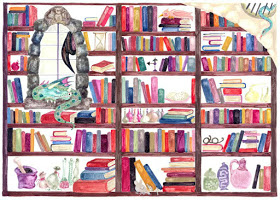 Ακούμε παραμύθια : Η βιβλιοθήκη της μάγισσας Σουμουτού: 23 Παραμύθια από σπουδαίους συγγραφείς , Ψάξε τα, βρέστε τα και ακούστε τα : http://www2.patakis.gr/25istories/?fbclid=IwAR2fSPcKT5m-uF9K4ogNDksuEnH-jKZ8GHIh6ejgYaFPJiiaNKuvt5K7oa8 
Εδώ Λιλιπούπολη :Όλες οι εκπομπές :https://www.youtube.com/watch?v=t1OPBz3nXd8
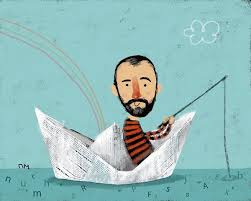 Ο Ραφτάκος των λέξεων του Αντώνη Παπαθεοδούλου : https://soundcloud.com/metaichmio/raftakos_ton_lexeon_ixo_paramithia Το κοκαλάκι της νυχτερίδας, Αντώνης Παπαθεοδούλου, Ελίζα Βαβούρη, εκδ.Παπαδόπουλος: https://youtu.be/sMBMgzimo_Οι Καλοί και οι Κακοί Πειρατές: https://www.youtube.com/watch?v=ynBXVx-rl8U 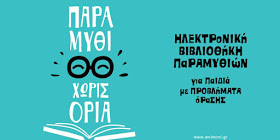 Η Πριγκίπισσα και το αλάτι : https://youtu.be/rPatPPB6v4c ΔΩΡΕΑΝ ηλεκτρονική Βιβλιοθήκη Παραμυθιών για παιδιά με προβλήματα όρασης : https://amimoni.gr/eimaste-perifanoi/paramithi-xoris-oria/ 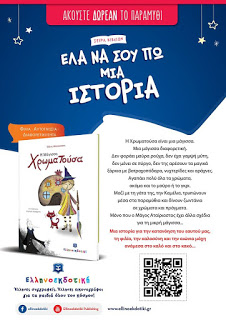 Η μάγισσα Χρωματούσα της Ελένης Μπετεινάκη: https://youtu.be/17bRUu0Jvkk 
Ο λυποπόταμος της Λίνας Μουσιώνη: https://www.youtube.com/watch?v=g5kl30XhVOI&feature=youtu.be&fbclid=IwAR2MWnp5qyUaLuDLczcLCUSDu2PEx7dDeTlOFyINgUftqNsFcl9nK07MxYMΟ Πριονόδοντος η Χοροπηδηχτούλα και τα επτά κατσικάκια  του Διονύση Βαλεριάνου: https://youtu.be/weXezWfpUGQ Οι περιπέτειες της Βούλας στο μικρό κόκκινο βιβλίο της Σταυρούλας Παγώνα: https://youtu.be/C7VsmrSuOGg Ο Βασιλιάς Φωνακλάς της Τζένης Κουτσοδημητροπούλου: https://youtu.be/BSC13qyB0Qo Φον ο Φοβερός της Γιώτας Αλεξάνδρου: https://youtu.be/G3Kstuzaq30 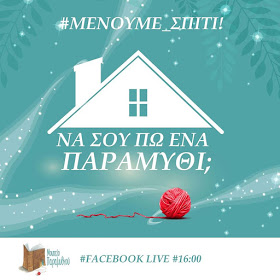 Να σου πω ένα παραμύθι από το Μουσείο Παραμυθιού στην Κύπρο: Καθημερινά Ζωντανά μέσω Livestreaming στις  16.00  ακούμε και βλέπουμε συγγραφείς, ηθοποιούς, παραμυθάδες να λένε παραμύθια  :https://www.facebook.com/mouseioparamithiou/Ιστοσελίδες με παραμύθια και ιστορίες https://www.youtube.com/watch?v=MhjcqBQ3HEM  Η ΔΙΑΦΟΡΕΤΙΚΟΤΗΤΑ ΔΕΝ ΕΙΝΑΙ ΕΛΑΤΤΩΜΑhttps://www.youtube.com/watch?v=3xjER_AgOyc Ο ΜΑΥΡΟΥΛΗΣ ΔΙΑΦΟΡΕΤΙΚΟΤΗΤΑhttps://www.youtube.com/watch?v=BpXuMKv0IuM ΤΟ ΑΓΓΕΛΑΚΙ ΤΗΣ ΦΟΥΝΤΩΤΗΣ  ΓΙΡΛΑΝΤΑΣ  ΙΣΤΟΡΙΑ ΓΙΑ ΤΗ ΔΙΑΦΟΡΕΤΙΚΟΤΗΤΑ.https://www.youtube.com/watch?v=WXhoWzSCpxY  ΑΝΤΙΡΑΤΣΙΣΤΙΚΟ ΒΙΝΤΕΟhttps://www.youtube.com/watch?v=qSqQzKcr4VM ΕΛΜΕΡ Ο ΠΑΡΔΑΛΟΣ ΕΛΕΦΑΝΤΑΣhttps://www.youtube.com/watch?v=mHAq-fZzeIc  ΤΟ ΡΑΓΙΣΜΕΝΟ ΔΟΧΕΙΟhttps://www.youtube.com/watch?v=if_PTrX1dNA ΤΟ ΔΕΝΤΡΟ ΠΟΥ ΕΔΙΝΕ ΠΑΡΑΜΥΘΙhttps://www.youtube.com/watch?v=rX2-ishw80I ΤΟ ΝΤΡΟΠΑΛΟ ΧΤΑΠΟΔΙ ΠΑΡΑΜΥΘΙhttps://www.youtube.com/watch?v=p7CE1rHeVbs  ΓΙΑΤΙ ΔΕ ΠΡΕΠΕΙ ΝΑ ΛΕΜΕ ΨΕΜΜΑΤΑhttps://www.youtube.com/watch?v=gswrRKWtFg8  ΑΛΦΑΒΗΤΑ ΤΡΑΓΟΥΔΙhttps://www.youtube.com/watch?v=T5XWc1uuP3Y  ΕΛΛΗΝΙΚΟ ΑΛΦΑΒΗΤΟhttps://www.youtube.com/watch?v=h6sJoLpFU74  ΑΡΙΘΜΟΙ 1 - 20https://www.youtube.com/watch?v=1FKyotpt-dk Ο ΜΙΚΡΟΣ ΔΕ Σ ΑΓΑΠΩ ΠΑΡΑΜΥΘΙhttps://www.youtube.com/watch?v=Oj1vLzSfzXY      ΤΑ ΣΥΝΑΙΣΘΗΜΑΤΑhttps://www.youtube.com/watch?v=9t_6hNpGinQ  ΠΩΣ ΝΑ ΦΕΡΘΟΥΜΕ ΣΕ ΑΤΟΜΑ ΜΕ ΕΙΔΙΚΕΣ ΑΝΑΓΚΕΣhttps://www.youtube.com/watch?v=IaW8e9uNDsM ΤΑ ΓΥΑΛΙΑ ΤΗΣ ΔΙΑΦΟΡΕΤΙΚΟΤΗΤΑΣhttps://www.youtube.com/watch?v=WQJhuAfVTqo  Η ΙΣΤΟΡΙΑ ΕΝΟΣ ΠΑΙΔΙΟΥ ΠΡΟΣΦΥΓΑhttps://www.youtube.com/watch?v=ahRsN2Je5ws&pbjreload=10  ΜΑΘΗΜΑ ΕΙΡΗΝΗΣhttps://www.youtube.com/watch?v=2WsooFlS5Vk ΣΩΣΤΟ ΠΛΥΣΙΜΟ ΧΕΡΙΩΝhttps://www.youtube.com/watch?v=pPPDT7OuIag  ΟΔΟΝΤΟΣΤΟΙΧΟΥΛΑhttps://www.youtube.com/watch?v=zaU9Hf-CxjA  ΟΔΟΝΤΟΣΤΟΙΧΟΥΛΑ 2https://www.youtube.com/watch?v=zaU9Hf-CxjA  ΠΛΥΣΙΜΟ ΧΕΡΙΩΝhttps://www.youtube.com/watch?v=NBrXhgylaiI ΚΑΝΩ ΜΠΑΝΙΟhttps://www.youtube.com/watch?v=w4VFf3qnL68  ΤΟΥΑΛΕΤΑhttps://www.youtube.com/watch?v=ztSvZaGjL5A  ΠΛΕΝΩ ΤΟ ΠΡΟΣΩΠΟhttps://www.youtube.com/watch?v=eDCYMSkPC8I&pbjreload=10  Η ΧΩΡΑ ΤΩΝ ΜΟΛΥΒΙΩΝ   ΔΙΑΦΟΡΕΤΙΚΟΤΗΤΑ  ΠΑΡΑΜΥΘΙhttps://www.youtube.com/watch?v=LTWczvJzSlQ ΤΑ ΔΙΚΑΙΩΜΑΤΑ ΤΩΝ ΠΑΙΔΙΩΝhttps://www.youtube.com/watch?v=4ed_ajTnUuE  ΚΥΚΛΟΦΟΡΙΑΚΗ ΑΓΩΓΗ